Intervista a Monica Rizzi, Assessore allo Sport e Giovani Regione Lombardia 
di Maurizio Pavani 
 
 
LE INTERVISTE IN ESCLUSIVA DEL PORTALE LOMBARDI NEL MONDO. La frase 
rivelatrice: eliminare ogni distanza, reale o percepita, tra l'ente Regione 
e i cittadini lombardi, nel mio caso i giovani, le associazioni sportive e i 
territori: questa la priorità e il messaggio che fin da subito ho inteso 
sostenere e comunicare attraverso le molteplici iniziative e i progetti fino 
ad oggi messi in campo.
Intervista a Monica Rizzi, Assessore allo Sport e Giovani Regione Lombardia 
 
Monica Rizzi 
 
- D: Assessore, a quasi 18 mesi dall'inizio del suo mandato, quali 
iniziative e progetti ha ritenuto importante avviare da subito e quali nel 
medio e lungo termine? 
 
- R: L'assessorato allo Sport e Giovani di Regione Lombardia non è una 
realtà chiusa tra le mura degli uffici al quarto piano di Palazzo Lombardia. 
E’ invece fucina di progetti, luogo di incontro e scambio, le cui porte sono 
aperte a qualsiasi contributo e idea costruttiva. Un esempio su tutti è il 
Forum Istituzionale dello Sport, tavolo di dialogo e confronto bidirezionale 
tra Regione e Province lombarde sui temi dello sport. Si tratta di uno 
strumento già previsto da una legge regionale del 2002, rimasto per anni 
lettera morta, al quale ho voluto dare significato e nuova vita. Un 
risultato raggiunto nel luglio scorso con il primo insediamento del Forum. 
Ma questo è solo un esempio: non basterebbe un libro intero per rendere 
conto di tutto il lavoro svolto in questi primi diciotto mesi da me e dalla 
mia squadra in assessorato. Generalizzando, posso dire, per quanto riguarda 
lo sport, di aver puntato soprattutto al sostegno della pratica sportiva- ad 
esempio attraverso i 5,5 mln di euro di contributi in conto interessi per la 
realizzazione di impianti di uso pubblico e l'adeguamento di quelli 
esistenti - , allo sviluppo di progettualità innovative con il mondo 
sportivo - ad esempio il progetto Sportivamente paralimpici rivolto ad 
incentivare la pratica sportiva tra gli studenti con disabilità - e alla 
valorizzazione dei grandi eventi sportivi, come il Gran Premio di Monza o 
gli Europei di Pallavolo, per promuovere contestualmente lo sviluppo del 
territorio attraverso lo sport. Quanto alle politiche giovanili i principali 
interventi hanno riguardato la promozione del turismo giovanile, il sostegno 
all’associazionismo e all'imprenditoria giovanile, la valorizzazione dei 
giovani talenti in ambito artistico musicale e lo sviluppo di un sistema di 
governance per le politiche giovanili . 
 
 
 
- D: Diversa abilità nello sport. Se è vero che lo sport è in grado di unire 
e integrare; qual è la strada che istituzioni, federazioni, associazionismo 
e volontariato devono percorrere insieme? 
 
- R: Lo slogan scelto per la campagna del mio assessorato non lascia dubbi: 
"Regione Lombardia, lo sport per tutti!" Il messaggio è chiaro: occorre 
innanzitutto che si parli dello sport diversamente abile, dei suoi grandi 
campioni e delle immense emozioni che sanno regalarci. Questo perchè tutti i 
ragazzi con diversa abilità e le loro famiglie siano messi a conoscenza 
della grande alternativa che lo sport può offrire loro. Oggi infatti, 
secondo le più recenti stime, solo l'1 per cento delle persone diversamente 
abili pratica sport. Un dato che Regione Lombardia punta almeno a 
raddoppiare nel corso di questa legislatura. Per farlo occorre creare un 
sistema di sinergie tra istituzioni, federazioni, associazionismo e 
volontariato. Con grande impegno il mio assessorato sta lavorando in questa 
direzione: ne sono esempio la convenzione con il CIP, la particolare 
attenzione riservata alle manifestazioni sportive che coinvolgono atleti con 
diversa abilità, il sostegno concreto a tutti quegli interventi strutturali 
volti a rendere gli impianti pienamente fruibili, la promozione di 
iniziative di sensibilizzazione come il Superabili Day e tanto altro ancora. 
 
 
 
- D: Nel ringraziarla per la disponibilità, a chiusura dell’intervista una 
domanda un po’ particolare. In assoluto, quale ingiustizia mai vorrebbe 
vedere fatta al mondo dei giovani e dello sport dilettantistico? 
 
R: Purtroppo, come ogni tanto emerge anche dalle cronache dei giornali, la 
più grande ingiustizia che mai vorrei vedere fatta al mondo dei giovani e 
dello sport dilettantistico già incombe su di essi: si tratta di quella 
concezione snaturata dello sport per la quale praticare sport non significa 
crescere, divertirsi, confrontarsi, impegnarsi, imparare i valori del 
rispetto, della sana competizione e dell’inclusione. Fare sport in questa 
concezione distorta significa invece solo ed esclusivamente vincere. Con 
ogni mezzo, anche assumendo o facendo assumere sostanze dopanti per 
migliorare le prestazioni, e ad ogni costo, anche a quello della vita. Per 
questo dobbiamo tutti insegnare alle nuove generazioni a vivere lo sport 
come momento di aggregazione, divertimento e salute. Dobbiamo insegnare che 
non si può sempre vincere. Fare sport significa soprattutto fare del bene a 
se stessi, conoscere il proprio corpo, i suoi limiti e rispettarli. Doparsi 
va contro tutte queste regole. Per questo occorre studiare azioni concrete 
per intervenire in modo efficace contro il doping. A questo proposito posso 
già anticipare che, nelle prossime settimane, verrà presentato il Codice 
etico dello sport, del quale sono promotrice, che prevede 
un'autoregolamentazione da parte delle società sportive anche sul tema della 
lotta al doping. 
 
 
 
Maurizio Pavani 25/10/2011
www.lombardinelmondo.org 
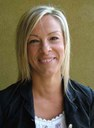 